申込書に必要事項を記入し、11月２２日（水）までに送信して下さい。FAX  ０５５－２２７－８０６５Ｅメール送信先　sangros@city.kofu.lg.jp　　電話申込先　ＴＥＬ 055-237-5736当日は、市役所駐車場を利用できますが駐車台数に限りがありますので、ご注意ください。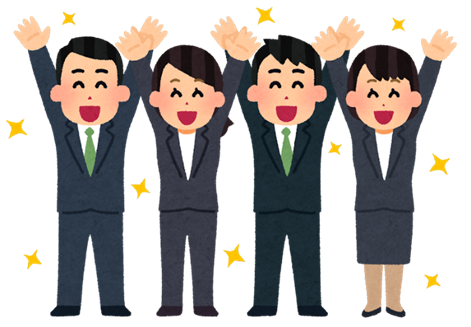 